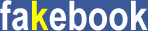 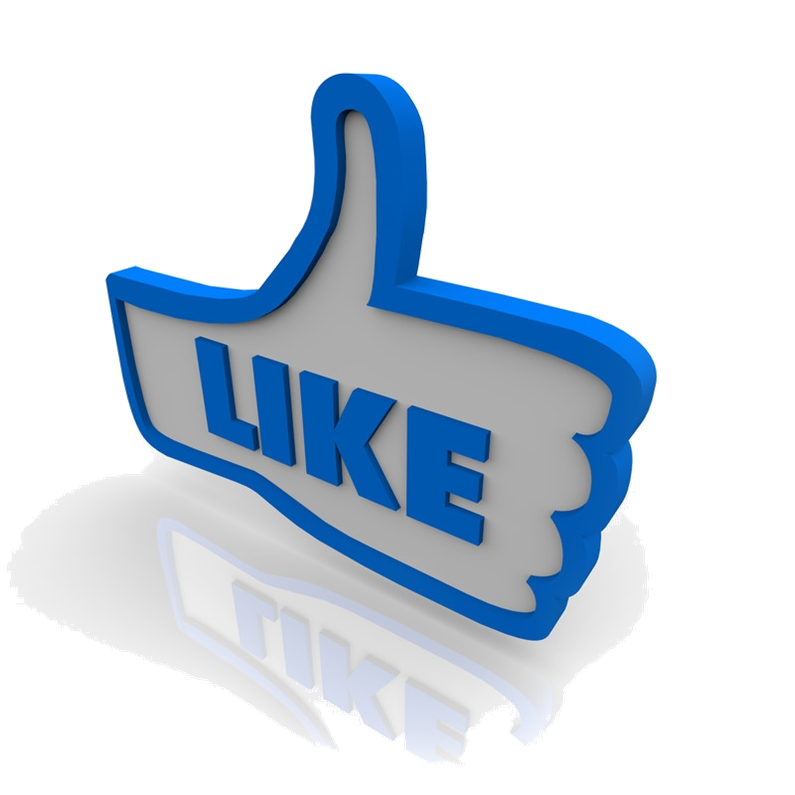 Go to:   classtools.net/fb/home/pageCreate your character’s “FaKebook” page.  This page must include:Character’s name & photoProfile InformationAge (approximate is ok)Job or SchoolRelationship StatusInterestsFriendsAt least five (with photos)Must make senseStatus Updates  (Character writing on his/her own page)At least two At least one commentWall Posts (another character writing on your character’s page)At least threeWhen you finish, click SAVE.  Type in a password at the top of the page.  Write that password here: _________________________Write down the url address that shows up:____________________________________________________________________________________Use your computer to “copy” the url.  Then create an email to Mrs. Badiner (sbadiner@otsegops.org)  and paste the url into the body of the email and send it.